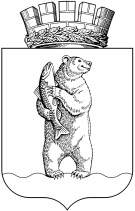 Администрациягородского округа АнадырьПОСТАНОВЛЕНИЕот 25 марта 2022 г.                                                                                          № 132В соответствии со статьей 13 Федерального закона от 24 июля 1998 г. № 124-ФЗ «Об основных гарантиях прав ребенка в Российской Федерации», Приказом Департамента образования и науки Чукотского автономного округа от 20 мая 2021 г. № 01-21/308 «О проведении оценки последствий принятия решения о реконструкции, модернизации, об изменении назначения или о ликвидации объекта социальной инфраструктуры для детей, являющегося государственной собственностью Чукотского автономного округа или муниципальной собственностью, о заключении государственными образовательными организациями Чукотского автономного округа, муниципальными образовательными организациями, образующими социальную инфраструктуру для детей, договора аренды и договора безвозмездного пользования закрепленных за ними объектов собственности, включая критерии этой оценки (по типам данных образовательных организаций), порядка создания комиссии по оценке последствий такого решения и подготовки ею заключений» (далее – Приказ Департамента образования и науки Чукотского автономного округа от 20 мая 2021 г.        № 01-21/308)ПОСТАНОВЛЯЮ:1. Создать Комиссию по оценке последствий принятия решения о реконструкции, модернизации, об изменении назначения или о ликвидации объекта социальной инфраструктуры для детей, являющегося муниципальной собственностью городского округа Анадырь, о заключении муниципальными образовательными организациями городского округа Анадырь, образующими социальную инфраструктуру для детей, договора аренды и договора безвозмездного пользования закрепленных за ними объектов собственности, а также о реорганизации или ликвидации муниципальных образовательных организаций городского округа Анадырь, образующих социальную инфраструктуру для детей (далее – Комиссия).2. Утвердить состав Комиссии согласно приложению к настоящему постановлению.3. Комиссии при проведении оценки последствий принятия решения о реконструкции, модернизации, об изменении назначения или о ликвидации объекта социальной инфраструктуры для детей, являющегося муниципальной собственностью городского округа Анадырь, о заключении муниципальными образовательными организациями городского округа Анадырь, образующими социальную инфраструктуру для детей, договора аренды и договора безвозмездного пользования закрепленных за ними объектов собственности, а также о реорганизации или ликвидации муниципальных образовательных организаций городского округа Анадырь, образующих социальную инфраструктуру для детей, включая критерии этой оценки (по типам данных образовательных организаций), и подготовки заключений руководствоваться Приказом Департамента образования и науки Чукотского автономного округа от 20 мая 2021 г. № 01-21/308. 4. Признать утратившим силу Постановление Администрации городского округа Анадырь от 9 июня 2021 г. № 424 «О создании Комиссии по оценке последствий принятия решения о реконструкции, модернизации, об изменении назначения или о ликвидации объекта социальной инфраструктуры для детей, являющегося муниципальной собственностью городского округа Анадырь, о заключении муниципальными образовательными организациями городского округа Анадырь, образующими социальную инфраструктуру для детей, договора аренды и договора безвозмездного пользования закрепленных за ними объектов собственности, а также о реорганизации или ликвидации муниципальных образовательных организаций городского округа Анадырь, образующих социальную инфраструктуру для детей, и подготовки ею заключений».5. Настоящее постановление опубликовать в газете «Крайний Север», а также разместить на официальном информационно-правовом ресурсе городского округа Анадырь www.novomariinsk.ru и на Портале муниципальных образовательных учреждений городского округа Анадырь www.anadyrobr.ru.6. Настоящее постановление вступает в силу со дня официального опубликования.7. Контроль за исполнением настоящего постановления возложить на заместителя Главы Администрации городского округа Анадырь – начальника Управления по социальной политике Администрации городского округа Анадырь Е.Г. Мартынюк.Глава Администрации							       Л.А. НиколаевУтвержден Постановлением Администрации городского округа Анадырь от _____________ № ______СоставКомиссии по оценке последствий принятия решения о реконструкции, модернизации, об изменении назначения или о ликвидации объекта социальной инфраструктуры для детей, являющегося муниципальной собственностью городского округа Анадырь, о заключении муниципальными образовательными организациями городского округа Анадырь, образующими социальную инфраструктуру для детей, договора аренды и договора безвозмездного пользования закрепленных за ними объектов собственности, а также о реорганизации или ликвидации муниципальных образовательных организаций городского округа Анадырь, образующих социальную инфраструктуру для детейО создании Комиссии по оценке последствий принятия решения о реконструкции, модернизации, об изменении назначения или о ликвидации объекта социальной инфраструктуры для детей, являющегося муниципальной собственностью городского округа Анадырь, о заключении муниципальными образовательными организациями городского округа Анадырь, образующими социальную инфраструктуру для детей, договора аренды и договора безвозмездного пользования закрепленных за ними объектов собственности, а также о реорганизации или ликвидации муниципальных образовательных организаций городского округа Анадырь, образующих социальную инфраструктуру для детей, и подготовки ею заключений Председатель КомиссииПредседатель КомиссииМоскаленко Оксана Евгеньевна– заместитель начальника Управления финансов, экономики и имущественных отношений Администрации городского округа АнадырьЗаместитель председателя Комиссии:Заместитель председателя Комиссии:Мартынюк Елена Геннадьевна– заместитель Главы Администрации городского округа Анадырь – начальник Управления по социальной политике Администрации городского округа АнадырьСекретарь Комиссии:Секретарь Комиссии:Блудова Светлана Николаевна– заместитель начальника Управления по социальной политике Администрации городского округа Анадырь Члены Комиссии:Члены Комиссии:Мирзоян Ирина Николаевна– главный бухгалтер муниципального казённого учреждения «Централизованная бухгалтерия учреждений образования городского округа Анадырь»;Родькина Марина Александровна– эксперт финансового отдела Управления финансов, экономики и имущественных отношений Администрации городского округа Анадырь;Сапач Наталья Сергеевна– заместитель начальника Управления по организационным и административно-правовым вопросам Администрации городского округа Анадырь – начальник юридического отдела;СолодковаОлеся Александровна – консультант отдела образования и молодежной политики Управления по социальной политике Администрации городского округа Анадырь;Сотник Владислава Игоревна– начальник отдела образования и молодежной политики Управления по социальной политике Администрации городского округа Анадырь.